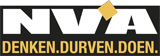 Brugge,  29/1/2018Gemeenteraad Brugge  dd. 30/1/2018Agendapunt 11 :   ambulante handel op grondgebied Brugge – verzoek tijdelijke vermindering standrecht voor de markthandelaars ’t Zand n.a.v. gedwongen verhuis naar het BeurspleinLokale economie is fundamenteel belangrijk, ook voor onze stad !    De diverse aanpassingen aan het gemeentelijk reglement zijn een goede zaak.  Dat losse standplaatsen omgezet worden in vaste standplaatsen op een aantal locaties is ook positief.   En dat de tarieven voor ambulante handel in Zeebrugge gevoelig dalen, kunnen we alleen maar toejuichen.    De reden waarom er geen ijsjes meer te likken waren op de Zeedijk van Zeebrugge, weten we nu ook …   Er moest 6250 € (!) standgeld opgehoest worden voor een periode van amper 2,5 maanden  (van 15/6 – 31/8).   Niet te geloven !  Nu wordt gelukkig– de logica zelve –  het ijs gebroken en voortaan een meer  normale tarifiëring toegepast van 100 € per maand … (reductie met > 90 %)   We kijken alvast uit naar de andere maatregelen ad hoc die het stadsbestuur nog zal ondernemen in Zeebrugge ….   Wat  de ‘zaterdagmarkt’ op ’t Zand’ betreft, weten we dat de handelaars al sedert 12/8/2017  hebben moeten uitwijken naar het Beursplein, wegens de heraanleg van het ’t Zand. Het is een publiek geheim dat de inkomsten van de markthandelaars – gelet op de nieuwe locatie –  gevoelig daalden.  De facilitaire omstandigheden (diverse elektriciteitspannes) zijn er niet op verbeterd.  Sommige handelaars spreken van ¼ tot zelfs 1/3  … minder omzet …   De tarieven voor ingebruikname van openbaar domein, bleven echter wel dezelfde.  (2.500 € per jaar)    In analogie met een aanzienlijke vermindering van de terrassentaks voor de handelaars op ’t Zand (n.a.v. de ingrijpende werken), vragen wij aan het college om voor de markthandelaars ook een soortgelijke inspanning te voorzien.  We pleiten dus voor een tijdelijke vermindering van de tarieven. Tot juli 2018 – vermoeden wij – zal de markt immers op het Beursplein blijven !      Kan het college zich in ons voorstel vinden ?  We hopen alvast op een positief antwoord op ons voorstel. En wanneer binnen een paar maanden de zaterdagmarkt terug plaats zal vinden op ’ t Zand, is het ook het uitgelezen moment om het ganse marktgebeuren – in overleg met de markthandelaars – te professionaliseren !   (promotie/uitstraling, toewijzen van standplaatsen, inrichting,  … ) Vriendelijke groeten,                                                                                                                                                                                                                                                                                                                                                                                                                                                                                                                                                                                                                                                                                                                                                                                                                                                                                                                                                                                                                                                                                                                                                                                                                                                                                                                                              Geert Van Tieghem   N-VA-fractieleider 0474/96.97.34  geert.vantieghem@n-va.be